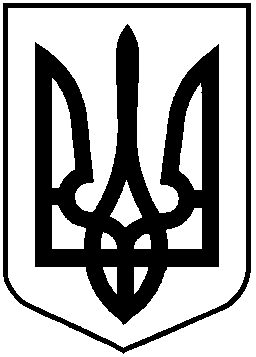 НАЦІОНАЛЬНА КОМІСІЯ З ЦІННИХ ПАПЕРІВТА ФОНДОВОГО РИНКУР І Ш Е Н Н Я26.03.2019                               			м. Київ                                                   № 178З метою забезпечення реалізації єдиної державної політики на ринку цінних паперів України, упорядкування та підвищення ефективності планування роботи щодо підготовки проектів нормативно-правових актівНаціональна комісія з цінних паперів та фондового ринкуВИРІШИЛА:1. Затвердити зміни до Плану роботи Національної комісії з цінних паперів та фондового ринку на 2019 рік, затвердженого рішенням Національної комісії з цінних паперів та фондового ринку від 28.12.2018 № 937, що додаються.2. Затвердити зміни до Плану роботи Комітетів Національної комісії з цінних паперів та фондового ринку на 2019 рік, затвердженого рішенням Національної комісії з цінних паперів та фондового ринку від 28.12.2018 № 938, що додаються.        3. Контроль за виконанням цього рішення покласти на члена Національної комісії з цінних паперів та фондового ринку Назарчука І.Р.Голова Комісії							        Т. ХромаєвПротокол засідання Комісії					                         від 26.03.2019  № 20Зміни до Плану роботи Національної комісії з цінних паперів та фондового ринку на 2019 рікВнести до Плану наступні зміни:Зміни до Плану роботи Комітетів Національної комісії з цінних паперів та фондового ринку на 2019 рікВнести до Плану наступні зміни:Комітету з питань правозастосування Про затвердження Змін до Плану роботи Національної комісії з цінних паперів та фондового ринку на 2019 рік та Плану роботи Комітетів Національної комісії з цінних паперів та фондового ринку на 2019 рікЗ А Т В Е Р Д Ж Е Н ОРішення Національної комісії з цінних паперів та фондового ринку від 26.03.2019 № 178ІІ квартал               ІІ. Нормотворча діяльність№п/пЗміст питанняТермін виконання (подання на розгляд Комісії)Відповідальний за підготовкупитанняКоординаторЗатвердження проекту рішення «Про внесення змін до Положення про здійснення фінансового моніторингу професійними учасниками ринку цінних паперів, затвердженого рішенням НКЦПФР від 17.03.2016 № 309, зареєстрованого в Міністерстві юстиції України 13 квітня 2016 року за № 551/28681»травеньМисюра О.П.Назарчук І.Р.З А Т В Е Р Д Ж Е Н ОРішення Національної комісії з цінних паперів та фондового ринку від 26.03.2019 № 178№Зміст питанняВідповідальна особа201920192019№Зміст питанняВідповідальна особаІІ кв.ІІ кв.ІІ кв.№Зміст питанняВідповідальна особа456ПРОЕКТИ РІШЕНЬ КОМІСІЇПро затвердження проекту рішення НКЦПФР «Про внесення змін до Положення про здійснення фінансового моніторингу професійними учасниками ринку цінних паперів, затвердженого рішенням НКЦПФР від 17.03.2016 № 309, зареєстрованого в Міністерстві юстиції України 13 квітня 2016 року за № 551/28681»Мисюра О.П.ЗМЮ